Karta pracy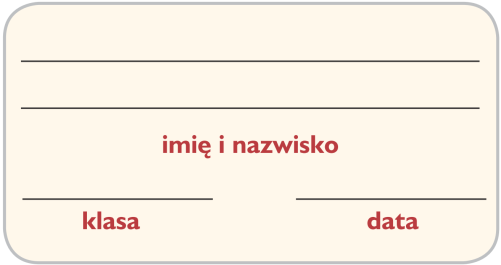 Lekcja 21. Na ludową nutę1. Uzupełnij rytm synkopami. Następnie odczytaj rytmicznie tekst znajdujący się pod nutami.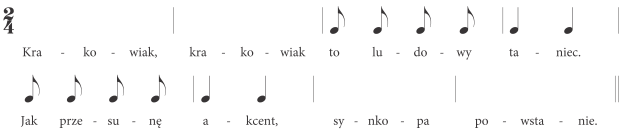 2. Odczytaj rytm synkopowany za pomocą tataizacji.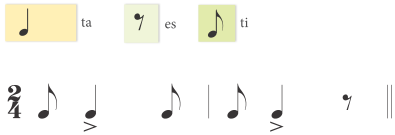 Zamaluj kratkę obok właściwego dokończenia każdego zdania.Kapela to  element stroju ludowego.  ludowy zespół instrumentalny. taniec ludowy.Instrumentem pochodzącym z Kaszub są mazanki. diabelskie skrzypce. dudy.Krakowiak jest tańcem utrzymanym w metrumZ miecha, klawiatury i zestawu guzików składa się okaryna. burczybas. harmonia.